НОД по художественно – эстетическому развитию рисованию «Наряд для бабочки»21 августа в первой младшей группе прошло занятие по художественно – эстетическому развитию «Наряд для бабочки».С целью вызвать у детей эмоциональный отклик; учить различать и правильно называть основные цвета, формировать умение правильно держать кисточку закрашивать предмет, не выходя за линии; развивать воображение; пробуждать интерес к наблюдению красивых явлений в окружающем мире и отображению впечатлений в изодеятельности. Дети отгадали загадку:Зеленеют луга,В небе радуга – дуга,Солнцем озеро согрето Всех зовёт купаться … (лето)Обсудили, после какого времени года наступает лето, что происходит летом в природе, видели ли они когда – нибудь бабочек и какого цвета. Посмотрели презентацию о бабочках. Была создана проблемная ситуация: в гости к ребятам пришла бабочка со своими подружками, у них не было наряда, крылышки были некрасивые.Ребята охотно согласились им помочь, раскрасить крылышки. Вспомнили звания основных цветов.   Выполнили физ. минутку: Спал цветок (дети сидят, сложа руки)И вдруг проснулся (встали)Встрепенулся (наклоны влево – вправо; руки свободно опущены)Потянулся (поднимают руки, тянутся вверх, встав на носочки)Взвился вверх (движения кистями рук вперёд – назад)И полетел (руки в стороны, повороты туловища влево – вправо)Солнце утром лишь проснётся (повороты вокруг себя на месте)Бабочка кружит и вьётся (имитация взмахов крыльев бабочки).И приступили к творческой деятельности.Выполнили пальчиковую гимнастику: (расположили горизонтально кисти рук, скрестили большие пальцы, махи кистями рук, изображая крылышки бабочки).
Ах, красавица, какая -
Эта бабочка большая!
Над цветами полетала-
И мгновенно вдруг пропала.В конце занятия была организована выставка работ.Дети любовались своими бабочками. Они стали яркими, красивыми разноцветными и весёлыми.	Материал подготовила воспитатель МА ДОУ АР детский сад «Сибирячок»  Гущина М.Ю.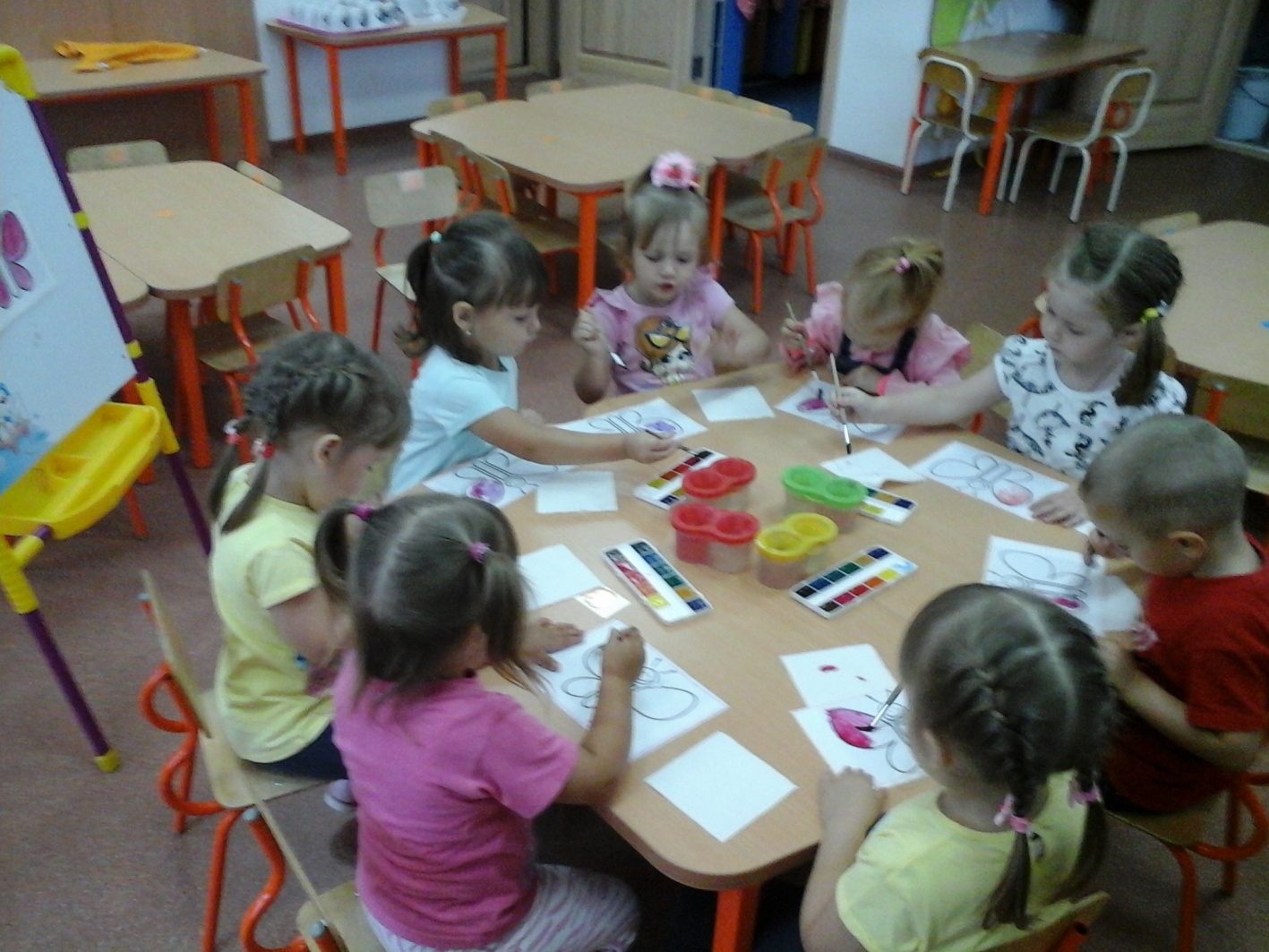 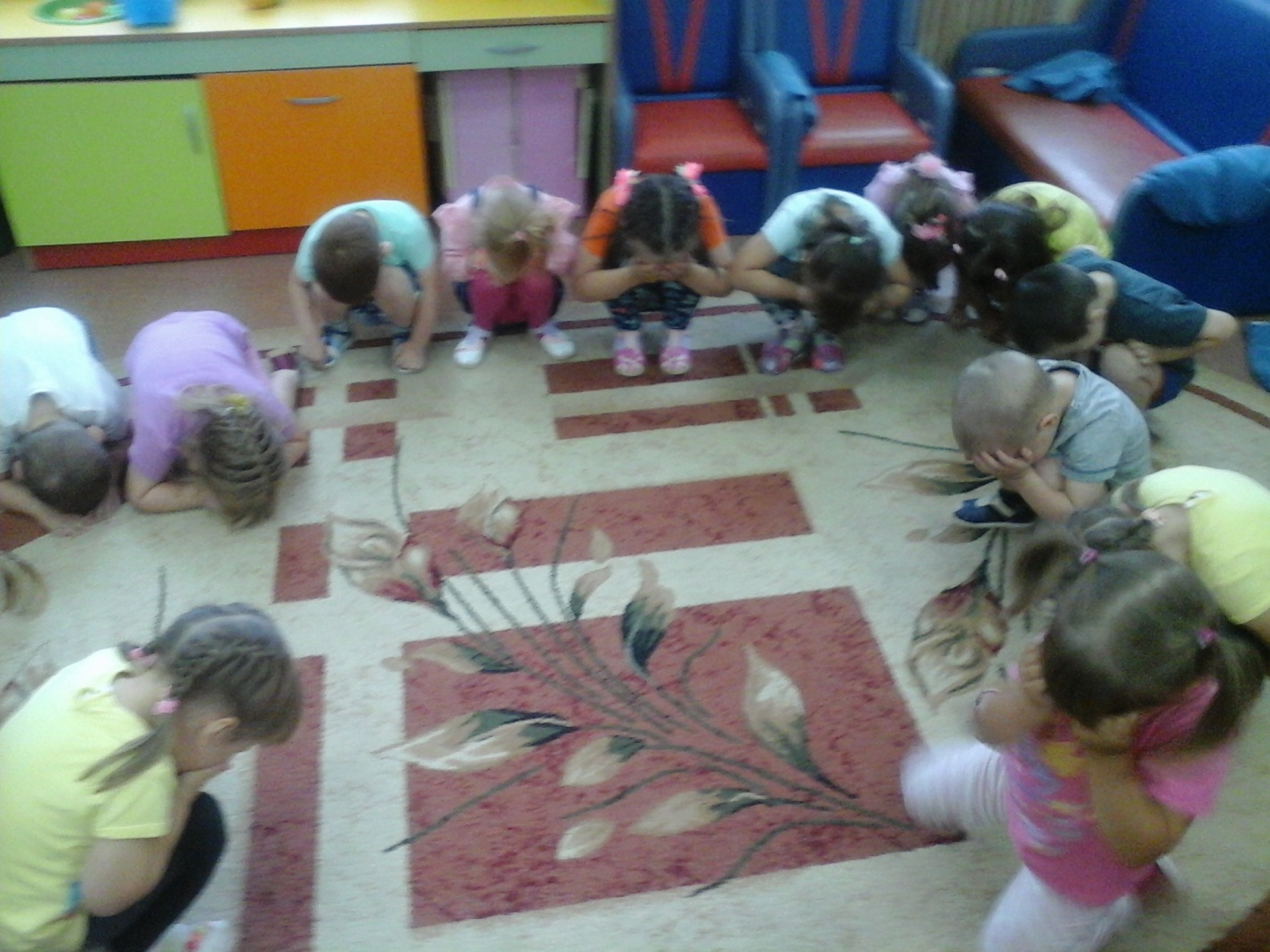 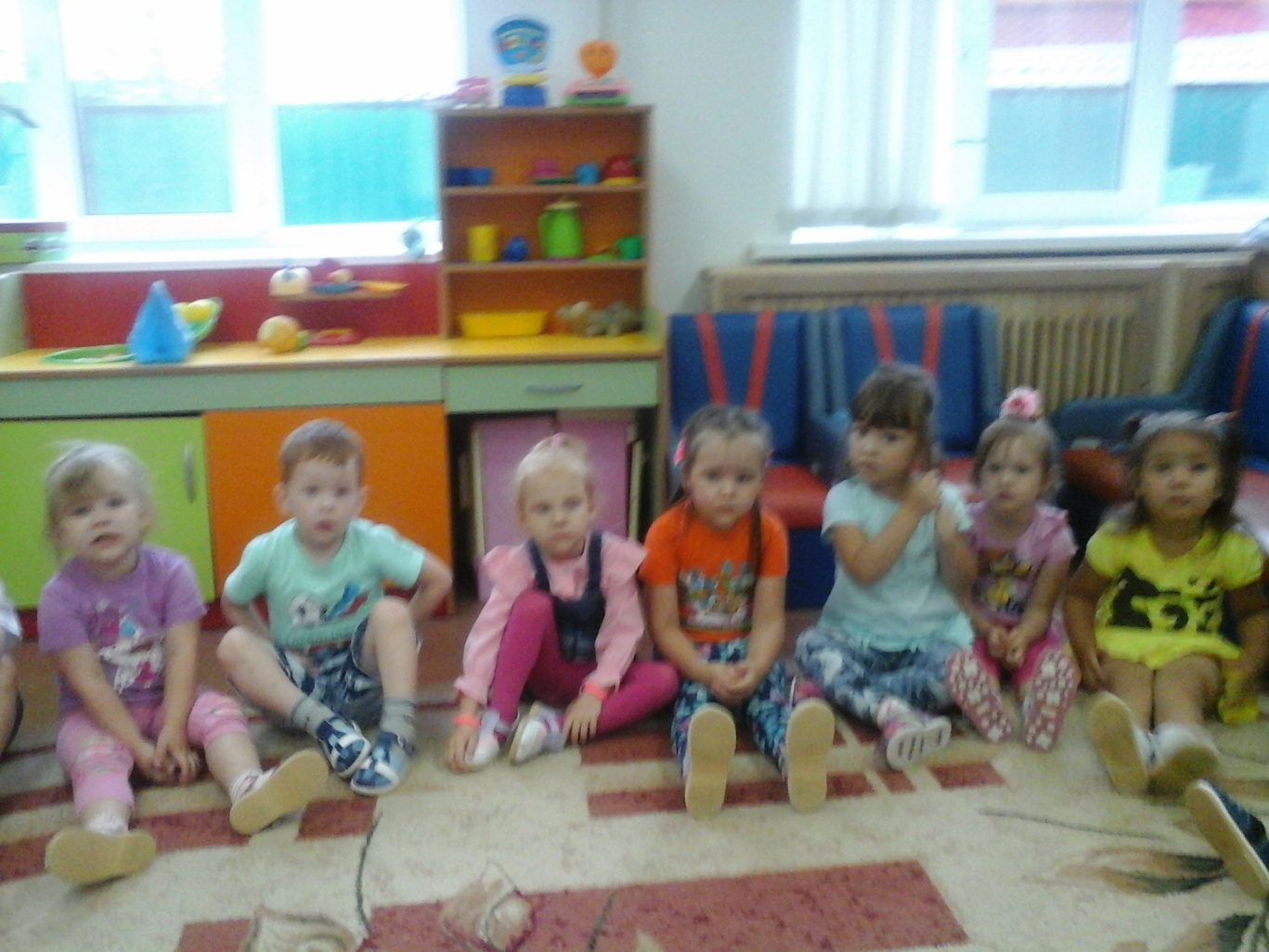 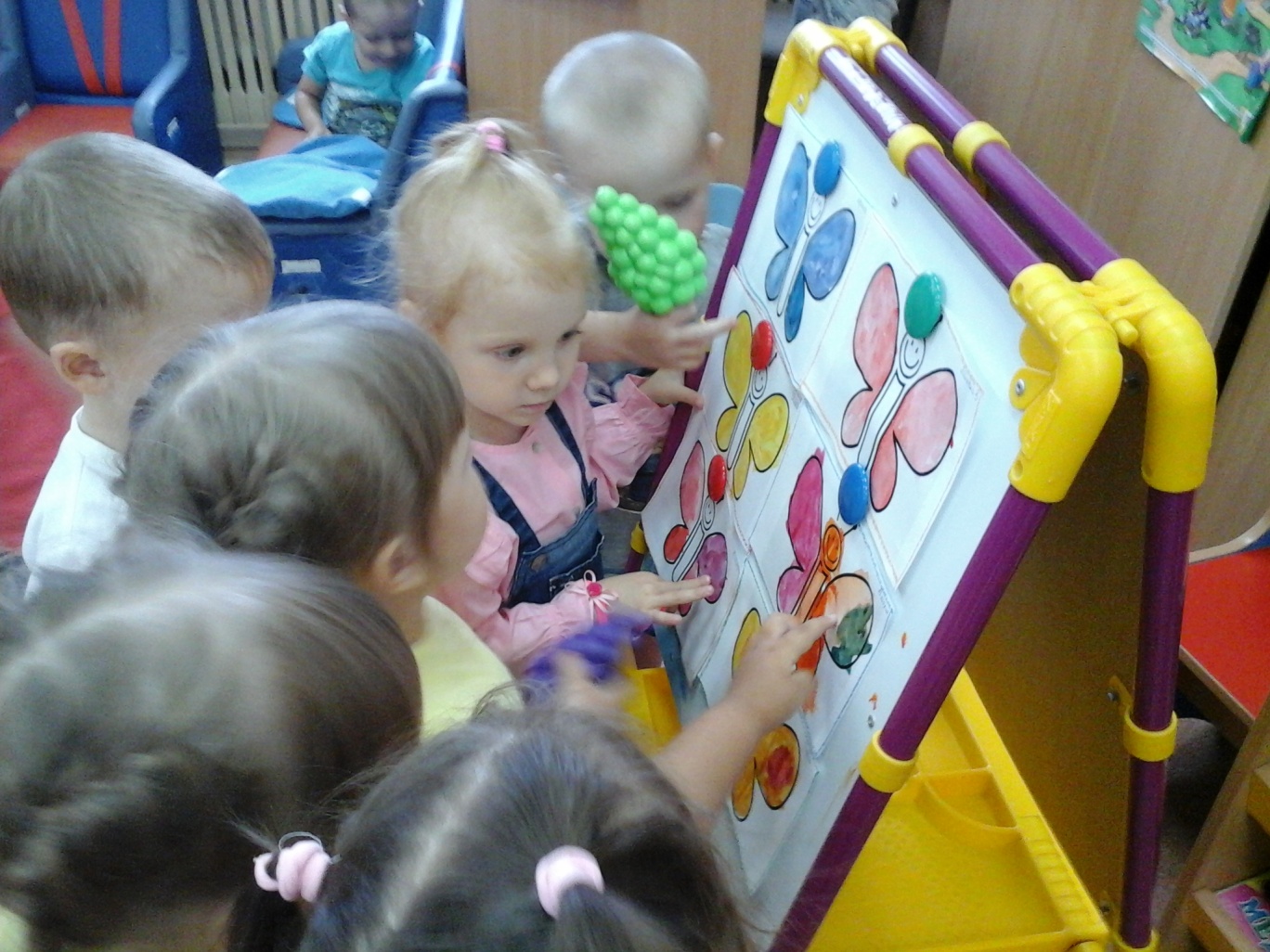 